Landschaftsfotografie, die Wirkung der Natur auf unsere GefühleFotos: Petra Rammelt (Lehrplankommission)Ein schattiges Plätzchen, mein Baum aus verschiedenen Perspektiven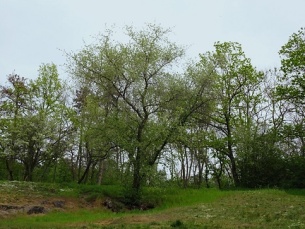 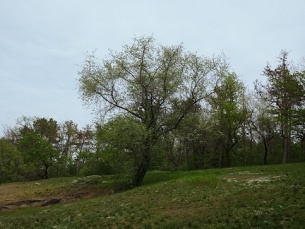 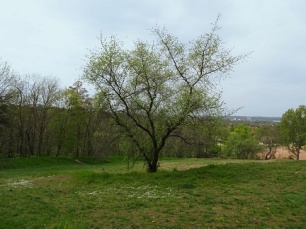 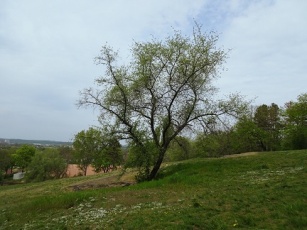      Mein Baum im Frühjahr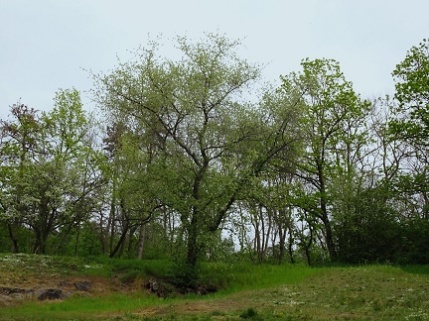      Herbstliche Stimmung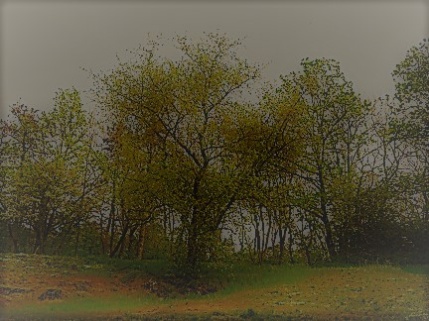      Regen liegt in der Luft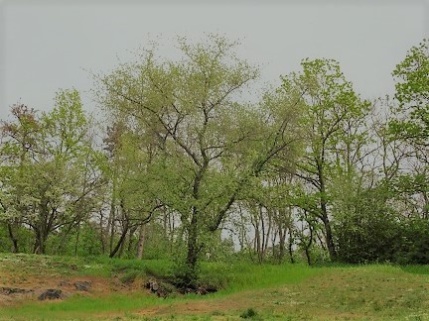      Noch ganz zart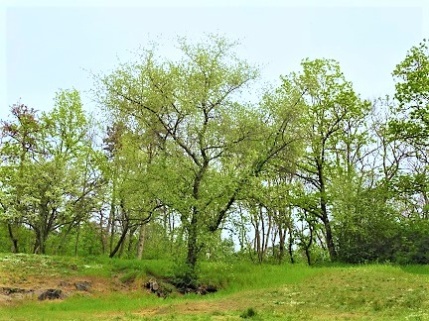     Mein Baum mit viel Sonne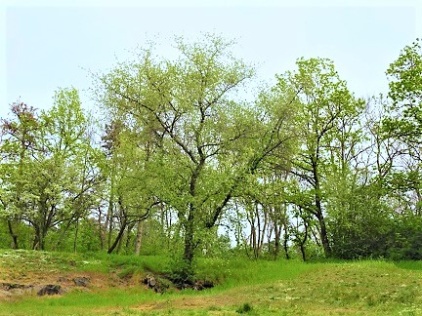     Kalt und unheimlich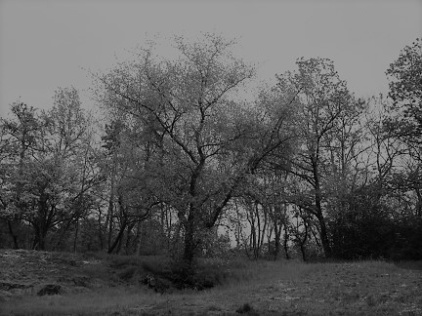     Morgens mit Tau und Nebel 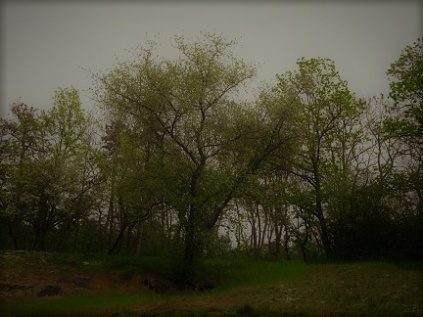     Ein Bildausschnitt, mein Baum in der Mitte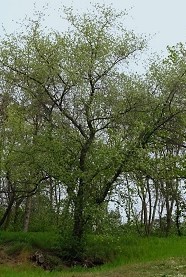     Ein Bildausschnitt, mein Baum am Rand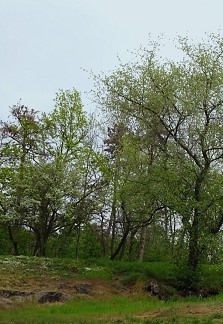 